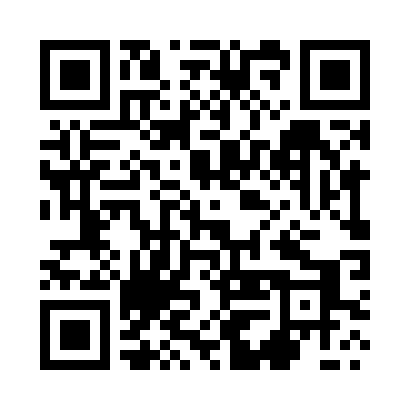 Prayer times for Chanie, PolandMon 1 Apr 2024 - Tue 30 Apr 2024High Latitude Method: Angle Based RulePrayer Calculation Method: Muslim World LeagueAsar Calculation Method: HanafiPrayer times provided by https://www.salahtimes.comDateDayFajrSunriseDhuhrAsrMaghribIsha1Mon3:596:0112:314:587:028:572Tue3:565:5912:314:597:048:593Wed3:535:5612:315:007:069:014Thu3:505:5412:305:027:089:045Fri3:475:5212:305:037:099:066Sat3:445:4912:305:047:119:097Sun3:415:4712:295:057:139:118Mon3:385:4512:295:077:159:139Tue3:355:4312:295:087:169:1610Wed3:325:4012:295:097:189:1811Thu3:295:3812:285:107:209:2112Fri3:255:3612:285:117:229:2413Sat3:225:3312:285:137:239:2614Sun3:195:3112:285:147:259:2915Mon3:165:2912:275:157:279:3216Tue3:125:2712:275:167:299:3417Wed3:095:2512:275:177:309:3718Thu3:065:2212:275:187:329:4019Fri3:025:2012:275:207:349:4320Sat2:595:1812:265:217:359:4521Sun2:555:1612:265:227:379:4822Mon2:525:1412:265:237:399:5123Tue2:485:1212:265:247:419:5424Wed2:455:1012:265:257:429:5725Thu2:415:0812:255:267:4410:0026Fri2:375:0512:255:277:4610:0327Sat2:345:0312:255:297:4810:0728Sun2:305:0112:255:307:4910:1029Mon2:264:5912:255:317:5110:1330Tue2:224:5712:255:327:5310:16